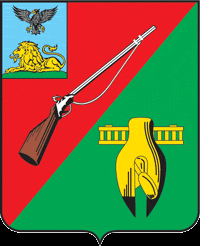 ОБЩЕСТВЕННАЯ ПАЛАТАСТАРООСКОЛЬСКОГО ГОРОДСКОГО ОКРУГАIV СОЗЫВАПленарное заседание членов Общественной палаты, утвержденных главой администрации иСоветом депутатов Старооскольского городского округа для голосования из оставшегося числа лиц, включенных в список кандидатов в члены Общественной палаты IV созыва« 19 » мая  2020 г.	                   		                             				№ 1		 РЕШЕНИЕО утверждении членов Общественной палаты Старооскольского городского округа, включенных в список кандидатов в члены Общественной палатыIV созыва, согласно регламента п.1.6.Заслушав и обсудив информацию члена Общественной палаты Старооскольского городского округа IV созыва Колотилкина В.Н. «О голосовании по утверждению в члены Общественной палаты из оставшегося числа лиц, включенных в список кандидатов Общественной палаты IV созыва», Общественная палатаРЕШИЛА:Принять к сведению информацию члена Общественной палаты Старооскольского городского округа IV созыва Колотилкина В.Н. «О голосовании по утверждению в члены Общественной палаты из оставшегося числа лиц, включенных в список кандидатов Общественной палаты IV созыва» .Утвердить членами Общественной палаты Старооскольского городского округа IV созыва восемь лиц, включенных в утвержденный список кандидатов в члены Общественной палаты IV созыва, согласно Регламента Общественной палаты Старооскольского городского округа п. 1.6.Григорову  Нину  Алексеевну – председателя Старооскольского МОБРО ООО «Союз  пенсионеров России», члена Общественной палаты Старооскольского городского округа.Дегтярева Вячеслава Петровича – директора  «ООО Управляющая Компания  «Зеленый Лог»».Кравцову Людмилу Петровну – члена районного Совета женщин.Лотоху Виктора Михайловича - председателя комиссии по экологии и благоустройству Общественной палаты Старооскольского городского округа.Омельченко Олега Николаевича - начальника НОУ "Старооскольская школа ДОСААФ России", члена Общественной палаты Старооскольского городского округа  III созываРомашина  Юрия  Ивановича  - члена Общественной палаты Старооскольского городского округа.Саплина  Бориса  Александровича – директора ООО «Парус», члена Общественной палаты Старооскольского городского округа.Скрыпова Николая Тимофеевича – заместителя начальника управления образования администрации Старооскольского городского округа 1993-2010 г.г.Старейший член Общественной палаты Старооскольского городского округа. 					И.А.Гусаров